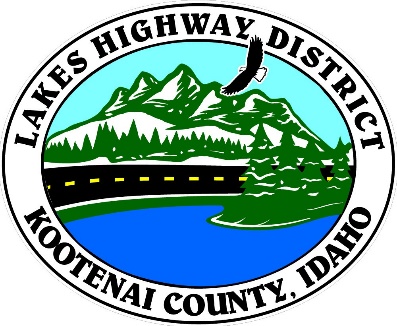 LAKES HIGHWAY DISTRICTNOTICE OF SPECIAL MEETINGThe Chairman of the Board of Commissioners of the Lakes Highway District has called a special meeting to be held on  April 21, 2022  at the hour of  12:00 p.m. at 11341 N. Ramsey  Road, Hayden, Idaho  83835, for the purpose of:1.	Call Meeting to Order2.	Pledge of Allegiance3.	Approve April 21, 2022 Special Meeting Agenda   (Action Item)4.	Public Comment - this section is reserved for citizens wishing to address the Board regarding a District related issue. Comments are limited to two (2) minutes per person.  Idaho Law prohibits Board action on items brought under this section.5.	Schedule UPRR Bridge Project Public Hearing (Action Item)6.	AdjournBOARD OF COMMISSIONERS          THE LAKES HIGHWAY DISTRICTRodney A. Twete, ChairmanAny person needing special accommodations to participate in the above noticed meeting should contact Lakes Highway District two (2) business days prior to the meeting at (208)772-7527.